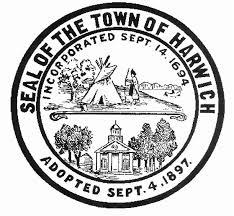 AGENDACall to OrderApproval of MinutesApproval of Minutes from the July 5, 2017 and September 13, 2017 COA Board of Directors Meetings  (VOTE REQUIRED)Public CommentChair’s Report Review of Board vacancyAnnual Report to BOSDirector’s Report (Judi Wilson)Old BusinessNew BusinessReview Draft COA Confidentiality Policy  (VOTE REQUIRED)Review Draft COA CORI Policy  (VOTE REQUIRED)AdjournmentREMINDER:		Next HCOA Board Meeting – Wednesday, November 1, 2017, 10:00amAuthorized Posting Officer:							Posted by:	__________________________																	Town ClerkRichard J. Waystack								Date:	September 29, 2017Signature, Chairman, Council on Aging